	Miejscowość…………………, data…………………..				       												Pieczątka szkoły zgłaszającej: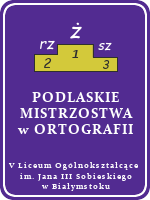 KARTA ZGŁOSZENIA UCZESTNIKAZgłoszenie do udziału w XXIII Podlaskich Mistrzostwach w Ortografii 2024:Imię i nazwisko uczestnika: …………………….……..………………………………………………………………………Tel. dom./kom: Nazwa i adres szkoły zgłaszającej: …………………………………………………………………………………………………………………………………………………………………………………………………………………………………………………………………………………………………………………………………………………………………………………………………………E-mail szkoły:……………………………………………………………………….Tel. do szkoły:……………………………………………….……………………….Nauczyciel przygotowujący: Imię i nazwisko: …………………………………………………………………….Tel./ e-mail: ………………………………………………………………………. Pieczątka i podpis dyrektora                          załącznik nr 1*zgodę podpisuje uczestnik, jeśli ukończył 16 rok życia                                                                               Białystok, dnia ……………………………Zgoda na przetwarzanie danychJa niżej podpisany ……………………………….. wyrażam zgodę na przetwarzanie moich danych osobowych przez V Liceum Ogólnokształcące im. Jana III Sobieskiego w Białymstoku, w celu przeprowadzenia oraz udokumentowania XXIII edycji  Podlaskich Mistrzostw w Ortografii” dla szkół podstawowych (klasy siódma i ósma), gimnazjalnych oraz ponadgimnazjalnych województwa podlaskiego  poprzez publikację wyników XXIII Podlaskich Mistrzostw w Ortografii  oraz zdjęć zrobionych podczas finału i rozstrzygnięcia  Mistrzostw na stronie internetowej oraz Facebook-u V Liceum Ogólnokształcącego.Oświadczam, że podaję dane i wyrażam zgodę dobrowolnie i w sposób świadomy, zaś administrator danych przed wyrażeniem niniejszej umowy przekazał mi informacje, o których mowa w art. 13 i 14 RODO, w tym informację o możliwości cofnięcia wyrażonej zgody.            ……………………………………………(podpis ucznia)Klauzula informacyjna w przypadku zbierania danych od osoby, której dane dotycząZgodnie z Rozporządzeniem Parlamentu Europejskiego i Rady  z dnia 27 kwietnia 2016 r. w sprawie ochrony osób fizycznych w związku z przetwarzaniem danych osobowych i w sprawie swobodnego przepływu takich danych oraz uchylenia dyrektywy 95/46/WE (ogólne rozporządzenie o ochronie danych, RODO) informuję, że:Administratorem Pani/Pana danych osobowych jest  osobowych Pani/Pana dziecka jest V Liceum Ogólnokształcące im. Jana III Sobieskiego w Białymstoku,    zwany dalej Administratorem; Administrator prowadzi operacje przetwarzania Pani/Pana danych osobowych;Dane kontaktowe do Inspektora Ochrony Danych e-mail: inspektor@kancelaria-explico.plPani/Pana dane osobowe będą przetwarzane będą przetwarzane w celu zorganizowania  i przeprowadzenia konkursu organizowanego przez V Liceum Ogólnokształcące im. Jana III Sobieskiego w Białymstoku i będą udostępniane innym odbiorcom:  mediom, sponsorom nagród.Posiada Pani/Pan prawo dostępu do treści Pana/ Pani danych oraz prawo ich sprostowania, usunięcia, ograniczenia przetwarzania, prawo do przenoszenia danych, prawo wniesienia sprzeciwu, prawo do cofnięcia zgody na przetwarzanie danych osobowych, wniesienia skargi do organu nadzorczego;Pani/Pana dane osobowe nie podlegają profilowaniu;Podanie przez Panią/Pana danych osobowych jest niezbędne do wzięcia udziału w konkursie. Konsekwencją niepodania danych osobowych będzie niemożność wzięcia udziału w konkursiePani/Pana dane osobowe będą przechowywane przez V Liceum Ogólnokształcące im. Jana III Sobieskiego w Białymstoku   do czasu wygaśnięcia ewentualnych roszczeń uczestników, które są związane z konkursem, dane osobowe laureatów mogą być jednak przechowywane w okresie przewidzianym dla celów sprawozdawczości wymaganej przepisami prawa.Zapoznałem się z treścią (data i podpis)    ………………………………………………..załącznik nr 1a*zgodę podpisuje opiekun  uczestnika , jeśli  uczestnik  nie  ukończył 16 roku  życia                                                                             Białystok, dnia ……………………………Zgoda na przetwarzanie danychJako opiekun prawny małoletniej/ego ……………………………….. wyrażam zgodę na przetwarzanie danych osobowych mojego dziecka …………………. ………  przez V Liceum Ogólnokształcące im. Jana III Sobieskiego w Białymstoku, w celu przeprowadzenia oraz udokumentowania XXIII edycji  Podlaskich Mistrzostw w Ortografii” dla szkół podstawowych (klasy siódma i ósma), gimnazjalnych oraz ponadgimnazjalnych województwa podlaskiego  poprzez publikację wyników XXIII Podlaskich Mistrzostw w Ortografii  oraz zdjęć zrobionych podczas finału i rozstrzygnięcia  Mistrzostw na stronie internetowej oraz facebook-u V Liceum Ogólnokształcącego.Oświadczam, że podaję dane i wyrażam zgodę dobrowolnie i w sposób świadomy, zaś administrator danych przed wyrażeniem niniejszej umowy przekazał mi informacje, o których mowa w art. 13 i 14 RODO, w tym informację o możliwości cofnięcia wyrażonej zgody.                                                                                              ……………………………(podpis rodzica/opiekuna)Klauzula informacyjna w przypadku zbierania danych od osoby, której dane dotycząZgodnie z Rozporządzeniem Parlamentu Europejskiego i Rady  z dnia 27 kwietnia 2016 r. w sprawie ochrony osób fizycznych w związku z przetwarzaniem danych osobowych i w sprawie swobodnego przepływu takich danych oraz uchylenia dyrektywy 95/46/WE (ogólne rozporządzenie o ochronie danych, RODO) informuję, że:Administratorem danych osobowych Pani/Pana dziecka jest V Liceum Ogólnokształcące im. Jana III Sobieskiego w Białymstoku,  zwany dalej Administratorem; Administrator prowadzi operacje przetwarzania danych osobowych Pani/ Pana dziecka.Dane kontaktowa do Inspektora Ochrony Danych e-mail: inspektor@kancelaria-explico.com.Dane osobowe Pani/Pana dziecka będą przetwarzane w celu zorganizowania  i przeprowadzenia konkursu organizowanego przez V Liceum Ogólnokształcące im. Jana III Sobieskiego w Białymstoku i będą udostępniane innym odbiorcom:  mediom, sponsorom nagród.Posiada Pani/Pan prawo dostępu do treści danych swojego dziecka oraz prawo ich sprostowania, usunięcia, ograniczenia przetwarzania, prawo do przenoszenia danych, prawo wniesienia sprzeciwu, prawo do cofnięcia zgody na przetwarzanie danych osobowych, wniesienia skargi do organu nadzorczego.Dane osobowe Pani/Pana dziecka nie podlegają profilowaniu.Wyrażona przez Panią/Pana zgoda na przetwarzanie przez Administratora danych osobowych Pani/Pana dziecka  jest niezbędne do wzięcia udziału Pana/Pani dziecka w konkursie. Konsekwencją niepodania danych osobowych będzie niemożność wzięcia udziału w konkursie przez Pana/Pani dziecko.Dane osobowe Pani/Pana dziecka będą przechowywane przez V Liceum Ogólnokształcące im. Jana III Sobieskiego w Białymstoku   do czasu wygaśnięcia ewentualnych roszczeń uczestników, które są związane z konkursem, dane osobowe laureatów mogą być jednak przechowywane w okresie przewidzianym dla celów sprawozdawczości wymaganej przepisami prawa.Zapoznałem się z treścią (data i podpis rodzica/opiekuna prawnego) ……………………………………………….. .